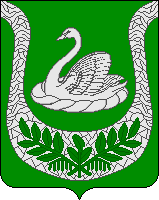 Совет депутатов                                 муниципального образования«Фалилеевское сельское поселение»муниципального образования«Кингисеппский муниципальный район»Ленинградской области(третий созыв)РЕШЕНИЕ От 01.12.2016  № 166О передаче полномочий по осуществлению муниципального жилищного контроля на 2017 год           В соответствии с частью 4 статьи 15 Федерального закона от 06.10.2003 года № 131-ФЗ «Об общих принципах организации местного самоуправления в Российской Федерации», Уставом муниципального образования «Фалилеевское сельское поселение»,  Совет депутатов МО «Фалилеевское сельское поселение»РЕШИЛ: 1.  Передать полномочия муниципального образования «Фалилеевское сельское поселение» муниципального образования «Кингисеппский муниципальный район» Ленинградской области  по осуществлению муниципального жилищного контроля. 2.  Главе администрации муниципального образования «Фалилеевское сельское поселение» муниципального образования «Кингисеппский муниципальный район» Ленинградской области заключить соглашение о передаче полномочий на 2017 год с главой администрации муниципального образования «Кингисеппский муниципальный район».3.       Администрации МО «Фалилеевское сельское поселение»:- предусмотреть в бюджете муниципального образования ассигнования на исполнение переданных полномочий;передать бюджетные ассигнования в виде иных межбюджетных трансфертов на исполнение указанных полномочий в объёме, предусмотренном бюджетом МО «Фалилеевское сельское поселение» на 2017 год в порядке, предусмотренном Соглашением.4.     Исполнение настоящего решения возложить на администрацию МО «Фалилеевское сельское поселение».5.         Решение вступает в силу с 01.01.2017 года.Глава МО «Фалилеевское сельское поселение»                                     И.Б. Лыткин